NÁRODNÁ RADA SLOVENSKEJ REPUBLIKYV. volebné obdobieČíslo: CRD-3105/2011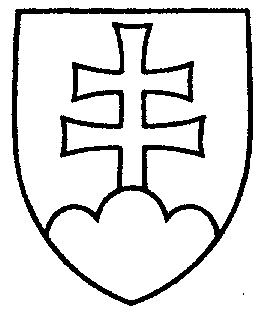 605UZNESENIENÁRODNEJ RADY SLOVENSKEJ REPUBLIKYz 13. septembra 2011k návrhu poslancov Národnej rady Slovenskej republiky Martina Fronca, Pavla Hrušovského a Pavla Abrhana na vydanie zákona, ktorým sa mení a dopĺňa zákon  č. 131/2002 Z. z.
o vysokých školách a o zmene a doplnení niektorých zákonov v znení neskorších predpisov (tlač 463) – prvé čítanie	Národná rada Slovenskej republikyr o z h o d l a,  ž eprerokuje uvedený návrh zákona v druhom čítaní;p r i d e ľ u j etento návrh zákona na prerokovanieÚstavnoprávnemu výboru Národnej rady Slovenskej republiky  aVýboru Národnej rady Slovenskej republiky pre vzdelávanie, vedu, mládež
a šport;u r č u j eako gestorský Výbor Národnej rady Slovenskej republiky pre vzdelávanie, vedu, mládež a šport a lehotu na jeho prerokovanie v druhom čítaní vo výbore do 30 dní
a v gestorskom výbore do 32 dní odo dňa jeho pridelenia.Richard  S u l í k   v. r.  predsedaNárodnej rady Slovenskej republikyOverovatelia:Ľubica  R o š k o v á   v. r.Ivan  H a r m a n   v. r.